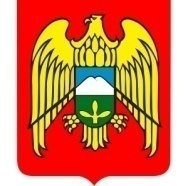 МЕСТНАЯ АДМИНИСТРАЦИЯ ГОРОДСКОГО ПОСЕЛЕНИЯ ЗАЛУКОКОАЖЕ ЗОЛЬСКОГО МУНИЦИПАЛЬНОГО РАЙОНА КАБАРДИНО-БАЛКАРСКОЙ РЕСПУБЛИКИКЪЭБЭРДЕЙ-БАЛЪКЪЭР РЕСПУБЛИКЭМ И ДЗЭЛЫКЪУЭ МУНИЦИПАЛЬНЭ КУЕЙМ ЩЫЩ ДЗЭЛЫКЪУЭКЪУАЖЭ  КЪАЛЭ ЖЫЛАГЪУЭМ И  ЩIЫПIЭ АДМИНИСТРАЦЭКЪАБАРТЫ-МАЛКЪАР РЕСПУБЛИКАНЫ ЗОЛЬСК МУНИЦИПАЛЬНЫЙ  РАЙОНУНУ ЗАЛУКОКОАЖЕ ШАХАР ПОСЕЛЕНИЯСЫНЫ ЖЕР-ЖЕРЛИ АДМИНИСТРАЦИЯНЫ БАШЧЫСЫ361700,  Кабардино – Балкарская  Республика, Зольский район  п.Залукокоаже, ул. Калмыкова, 20                                                                                                                                  тел (86637) 4-15-62;  (86637) факс 4-11-88;         Zalukokoage @ kbr.ru25.02.2020 г.                                                                     ПОСТАНОВЛЕНИЕ   № 45                                                                                                                        УНАФЭ  № 45                                                                                                                         БЕГИМ  № 45О создании клубного формирования «Шахматно-шашечный клуб городского поселения Залукокоаже»          Руководствуясь Федеральным законом от 06 октября 2003 года №131-ФЗ «Об общих принципах организации местного самоуправления в Российской Федерации» в целях создания условий для организации досуга жителей городского поселения Залукокоаже, популяризации спорта и здорового образа жизни, местная администрация городского поселения Залукокоаже ПОСТАНОВЛЯЕТ: 1. Создать клубное формирование «Шахматно-шашечный  клуб городского поселения Залукокоаже» в структуре МКУ «Дом культуры           г.п. Залукокоаже». 2. Утвердить прилагаемое Положение клубного формирования «Шахматно-шашечный клуб городского поселения Залукокоаже». 3. Расходы по финансированию клубного формирования «Шахматно-шашечный клуб городского поселения Залукокоаже» производятся МКУ «Дом культуры г.п. Залукокоаже».4. Контроль за исполнением настоящего постановления возложить на заместителя главы местной администрации городского поселения Залукокоаже Шерметову М.А.5. Разместить настоящее постановление на официальном сайте городского поселения Залукокоаже http://gpzalukokoazhe.ru/ .Глава местной администрации городского поселения Залукокоаже                                                 П.А. Бжахов                                                                                                                                                                   Приложение УТВЕРЖДЕНО                                                                                                  постановлением  местной администрации                                                                                                  городского поселения Залукокоаже от  25.02.2020  №45ПОЛОЖЕНИЕ клубного формирования «Шахматно-шашечный клуб городского поселения Залукокоаже»ОБЩИЕ ПОЛОЖЕНИЯ1.1. Клубное формирование «Шахматно-шашечный клуб городского поселения Залукокоаже» (далее – Клуб) не обладает правами юридического лица и является структурным подразделением МКУ «Дом культуры                          г.п. Залукокоаже». 1.2. Клуб не обладает правом от своего имени совершать сделки, приобретать и осуществлять имущественные и личные неимущественные права, нести обязанности, быть истцом и ответчиком в суде, арбитражном и третейском судах. 1.3. Необходимое имущество для осуществления клубом своей деятельности приобретается за счет средств МКУ «Дом культуры                г.п.Залукокоаже». Имущество, приобретенное либо полученное безвозмездно, является муниципальной собственностью. 2. ЦЕЛЬ И ПРЕДМЕТ ДЕЯТЕЛЬНОСТИ КЛУБА 2.1. Клуб создан с целью удовлетворения общественной потребности граждан в занятиях шахматами, организации досуга населения района, популяризации занятий спортом и здорового образа жизни. 2.2. Предметом деятельности Клуба является: - вовлечение жителей городского поселения Залукокоаже в систематическое занятие шахматами и спортивная подготовка всех возрастных категорий населения; - гармоническое развитие личности, специальная подготовка занимающихся, развитие их способностей в шахматах; - проведение спортивно - массовых мероприятий, согласно календарному плану МКУ «Дом культуры г.п. Залукокоаже».2.3. Клуб от имени МКУ «Дом культуры г.п. Залукокоаже» может служить базой для проведения соревнований различного уровня. 2.4. Клуб от имени МКУ «Дом культуры г.п. Залукокоаже» вправе участвовать в международной деятельности по развитию и пропаганде шахмат и шашек, в том числе обмене делегациями и проведении совместных мероприятий. 3. ОРГАНИЗАЦИЯ ДЕЯТЕЛЬНОСТИ3.1. Клуб разрабатывает календарный план деятельности с учетом специфики, материально - техническим и финансовым обеспечением и представляет его на утверждение руководителю учреждения. 3.2. Учебно - тренировочный процесс осуществляется на основе методики тренировки с применением технических средств обучения. Основными формами учебно - тренировочного процесса Клуба являются учебно - тренировочные занятия, теоретическая подготовка, работа по индивидуальным планам, участие в соревнованиях, матчевых встречах. 3.3. Учебно - тренировочный процесс в Клубе осуществляется руководителем Клуба. 3.4. Руководитель Клуба в своей деятельности руководствуется должностной инструкцией, указаниями руководителя учреждения, другими материалами, регламентирующими его права и обязанности. 3.5. Членство в Клубе наступает с момента подачи личного заявления от жителя городского поселения и прекращается с момента подачи письменного заявления. Членство в Клубе – безвозмездно. 4. УПРАВЛЕНИЕ КЛУБОМ4.1. Руководство деятельностью Клуба осуществляет директор МКУ «Дом культуры г.п. Залукокоаже». 4.2. Руководитель Клуба назначается и освобождается от должности директором МКУ «Дом культуры г.п. Залукокоаже». 4.3.Руководитель Клуба осуществляет текущее руководство работой Клуба. Определяет календарный план работы Клуба, осуществляет учебно-тренировочный процесс, определяет перспективы развития занятия шахматами в городском поселении Залукокоаже, проводит аналитические исследования и размещает информацию о работе Клуба в средствах массовой информации. Глава местной администрации 	г.п. Залукокоаже                                                                                 П. А. Бжахов                                                                   